pielikums     DARBA  UZDEVUMS                                                                                         Vecsalienas muižas pils durvju restaurācijaiRestaurācijas mērķis:  saglabāt un atjaunot durvju  oriģinālo substanci , konstruktīvo sistēmu un apjomu, materiālus, apdari, detaļas un  rotājumus, uzlabot durvju funkcionalitāti.  Daugavpils  novada Vecsalienas pagasta pārvalde  plāno    pasūtīt  Vecsalienas muižas pils, valsts nozīmes arhitektūras pieminekļa, aizsardzības Nr. 8963,                        ēkas Dienvidu fasādes  galveno durvju restaurāciju, kas ietver :                                                                                 - kultūrvēsturisko  pirmsrestaurācijas izpēti;                                                                                   - restaurācijas darbu programmu;                                                                                                    - restaurācijas izdevumu tāmi;                                                                                                             - restaurācijas darbu izpildi.  Darba uzdevuma apraksts:Veikt  Vecsalienas muižas pils Dienvidu fasādes galveno durvju (turpmāk tekstā – objekta)  arhitektoniski   māksliniecisko un tehnisko   pirmsrestaurācijas izpēti, ietverot ziņas par objekta datējumu un piederību ēkas celšanas vai citam periodam  un sagatavot  programmu objekta restaurācijai ar mērķi maksimāli saglabāt oriģinālo substanci, vēsturisko konstruktīvo formu,  pamatot  restaurācijas materiālu, krāsu  izvēli. Veikt objekta vizuālo izpēti, esošo un laika gaitā zaudēto saglabājamo kultūrvēsturiski nozīmīgo detaļu aprakstu un apjomu, apkopot  informāciju, t.sk. vizuālo un  izpētes ziņās  minēto projektu, plānu un citu ar objektu saistīto vēsturisko attēlu kopijas.Sagatavot  restaurācijas darbu programmu, kas balstīta uz objekta  pirmsrestaurācijas izpētē gūtajiem secinājumiem, kurā secīgi un precīzi aprakstīti plānotie darbi.  Sagatavot objekta restaurācijas darbu tāmi, kas balstās uz restaurācijas darbu programmu, atbilstoši būvnormatīvu prasībām. Veikt restaurācijas darbus ar atbilstību  likumdošanai par valsts kultūras pieminekļu aizsardzību.Prasības darba  izpildītājam:  Individuāls  restaurators   vai uzņēmums ar atbilstošu  licenci, sertifikātu vai apliecību restaurācijas darbu veikšanā  un pieredzi  restaurācijas darbos.                                     Jāpievieno restauratora CV.Līguma slēgšanas nosacījumi Līgums tiks noslēgts ar pretendentu, kura piedāvājums atbildīs visām augšminētajām prasībām un pēc finansējuma saņemšanas Valsts kultūras pieminekļu izpētes, glābšanas un restaurācijas programmā  2016.gadam vai citos avotos. Piedāvājuma sagatavošanaPiedāvājumu sagatavo atbilstoši  pievienotajai veidnei.  Piedāvājumu iesniegšana:Piedāvājumus  jāiesniedz  personīgi vai  ar pasta sūtījumu  līdz 2016. gada 11. martam Vecsalienas pagasta pārvaldē, adrese:  Červonka, Vecsalienas    pagasts, Daugavpils novads, LV-5465, tālr. : 65475870, e-pasts: parvalde@vecsaliena.lvObjekta adrese:Červonka, Vecsalienas    pagasts, Daugavpils novads, LV-5465Informācija par darba uzdevumu: Daugavpils novada Kultūras pārvalde, vadītāja               Ināra  Mukāne, tālr. 654 76832, 29191840, e.pasts:inara.mukane@dnd.lv   Pielikumā: Vecsalienas muižas pils durvju  fotogrāfijas.       Pielikums pie darba uzdevuma Vecsalienas muižas pils durvju restaurācijai  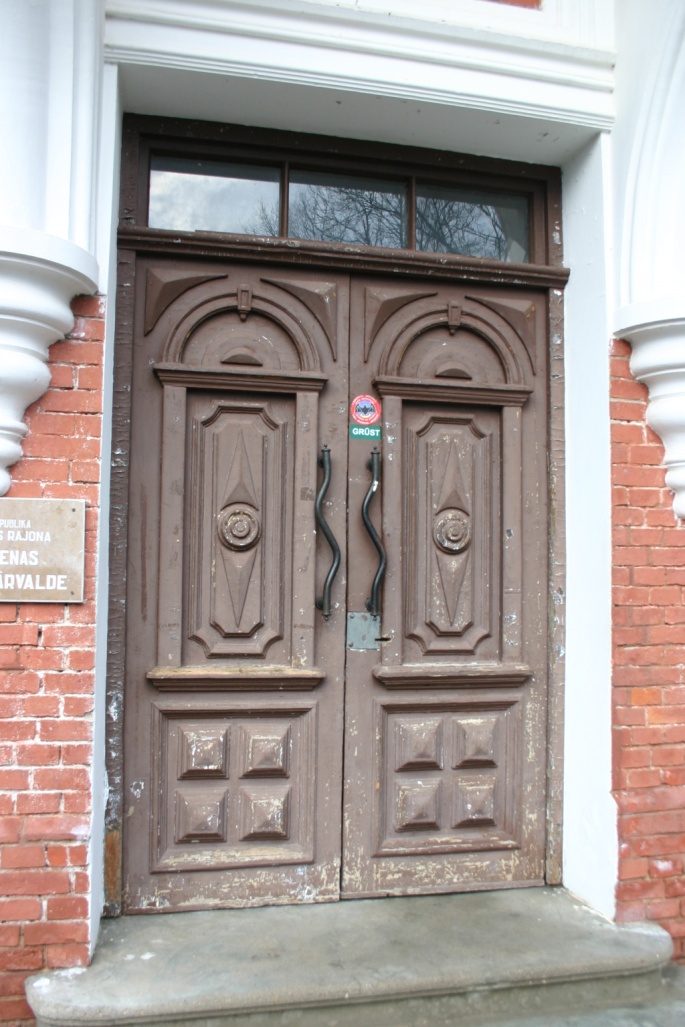 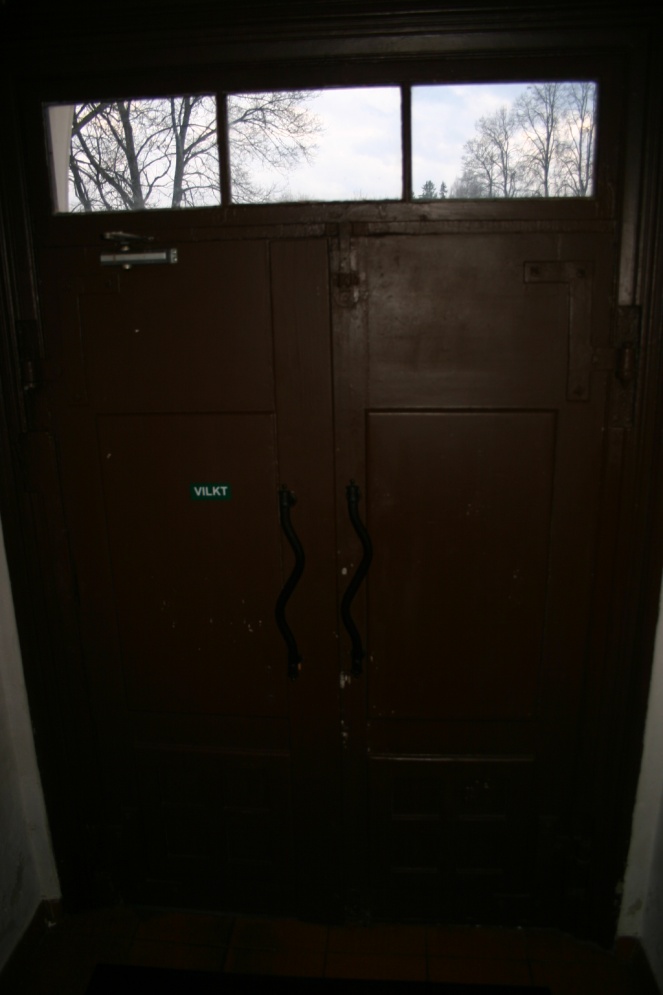 Vecsalienas muižas pils ēkas galvenās Dienvidu fasādes durvjis 09.02.2016. (skats no ārpuses un iekštelpām).  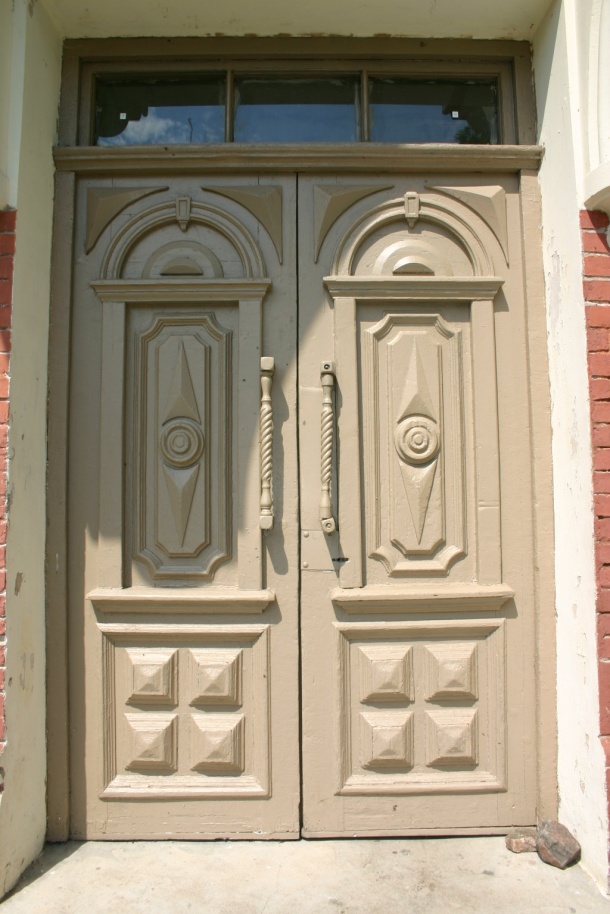 Vecsalienas muižas pils ēkas galvenās Dienvidu fasādes durvjis 2007.gadā (skats no ārpuses).